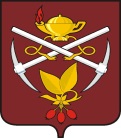 АДМИНИСТРАЦИЯ ГОРОДСКОГО ОКРУГА «ГОРОД КИЗЕЛ»П О С Т А Н О В Л Е Н И Е      ___.___.2020                                                                           № Об утверждении Порядка формирования альтернативного перечня земельных участков, предназначенных для предоставления  многодетным семьям на территории городского округа «Город Кизел» в собственность бесплатноНа основании Закона Пермского края от 01.12.2011 № 871-ПК «О бесплатном предоставлении земельных участков многодетным семьям в Пермском крае», ст. 8 закона Пермского края от 09.02.2018 № 189-ПК «О преобразовании Кизеловского городского поселения в городской округ «Город Кизел», руководствуясь решением Кизеловской городской Думы от 26.09.2018  № 10 «О вопросах правопреемства», п.11 ч.2 ст.44 Устава города Кизела, администрация города КизелаПОСТАНОВЛЯЕТ:Утвердить прилагаемый Порядок формирования альтернативного перечня земельных участков, предназначенных для предоставления  многодетным семьям на территории городского округа «Город Кизел» в собственность бесплатно.Признать утратившими силу постановления:администрации Кизеловского городского поселения от 14.02.2017  № 40 «Об утверждении Порядка формирования альтернативного перечня земельных участков, предназначенных для предоставления  многодетным семьям и Порядка распределения земельных участков, включенных в альтернативный перечень, между многодетными семьями»;администрации Кизеловского городского поселения от 30.11.2018  № 307 «О внесении изменений в Порядок распределения земельных участков, включенных в альтернативный перечень, между многодетными семьями, утвержденный  постановлением администрации Кизеловского городского поселения от 14.02.2017  № 40 «Об утверждении Порядка формирования альтернативного перечня земельных участков, предназначенных для предоставления  многодетным семьям и Порядка распределения земельных участков, включенных в альтернативный перечень, между многодетными семьями». Обнародовать настоящее постановление в МБУ «Кизеловская библиотека» и разместить на официальном сайте администрации города Кизела в информационно-телекоммуникационной сети «Интернет».Постановление вступает в силу со дня его официального обнародования.Контроль за исполнением настоящего постановления оставляю за собой.Глава города Кизела                                                                           А.В. РодыгинУТВЕРЖДЕН постановлением администрации городского округа «Город Кизел»от ______________   № _______ПОРЯДОКформирования альтернативного перечня земельных участков, предназначенных для предоставления многодетным семьям на территории  городского округа «Город Кизел» в собственность бесплатноI. Общие положения1.1. Порядок формирования альтернативного перечня земельных участков, предназначенных для предоставления многодетным семьям 
на территории городского округа «Город Кизел» в собственность бесплатно (далее – Порядок) разработан во исполнение Закона Пермского края 
от 01 декабря 2011 г. № 871-ПК «О бесплатном предоставлении земельных участков многодетным семьям в Пермском крае» (далее – Закон), с целью дальнейшего предоставления земельных участков многодетным семьям 
в собственность бесплатно, проживающим на территории  городского округа «Город Кизел».1.2. Под альтернативным перечнем земельных участков, предназначенных для предоставления многодетным семьям, проживающим на территории городского округа «Город Кизел», в собственность бесплатно 
(далее – Альтернативный перечень) понимается перечень земельных участков, размер которых менее размеров, установленных частью 2 статьи 2 Закона, но не менее предельного минимального размера, предусмотренного правилами землепользования и застройки для целей образования и предоставления земельных участков.1.3. Земельные участки, подлежащие включению в Альтернативный перечень, должны соответствовать документам территориального планирования, правилам землепользования и застройки, документации 
по планировке территории, землеустроительной документации.1.4. Ведение перечня земельных участков осуществляется МКУ «Кадастровая палата» (далее – Учреждение).1.5. Альтернативный перечень, изменения и дополнения к нему утверждаются постановлением администрации городского округа «Город Кизел» и подлежат опубликованию в течение 10 рабочих дней в порядке, предусмотренном Уставом  городского округ «Город Кизел».II. Цель, задача и принципы формирования Альтернативного перечня2.1. Основной целью формирования Альтернативного перечня является реализация прав многодетных семей, проживающих на территории  городского округа «Город Кизел», на предоставление им земельных участков 
в собственность бесплатно.2.2. Основными задачами формирования Альтернативного перечня являются:2.2.1. формирование на территории  городского округа «Город Кизел» земельных участков для предоставления их многодетным семьям;2.2.2. выявление на территории городского округа «Город Кизел» земельных участков, сформированных и поставленных на государственный кадастровый учет в установленном порядке, для предоставления 
их многодетным семьям.2.3. Принципы формирования Альтернативного перечня:2.3.1. соответствие разрешенного вида использования земельных участков, включенных в Альтернативный перечень, документам территориального планирования, правилам землепользования и застройки, документации по планировке территории;2.3.2. регулярность обновления информации, содержащейся 
в Альтернативном перечне;2.3.3. открытость информации о земельных участках, включенных 
в Альтернативный перечень.III. Порядок выполнения работ для включения земельных участков в Альтернативный перечень3.1. В целях формирования Альтернативного перечня Учреждение:проводит мероприятия по выявлению земельных участков, сформированных и поставленных на государственный кадастровый учет 
в установленном порядке;в соответствии с требованиями, установленными генеральным планом, правилами землепользования и застройки, Законом, выявляет территории, 
на которых возможно сформировать земельные участки, предназначенные для предоставления многодетным семьям;обеспечивает проведение кадастровых работ и постановку земельных участков на государственный кадастровый учет (при необходимости);осуществляет проведение натурного обследования земельных участков на отсутствие (наличие) неудобиц (закустаренность, залесенность, заболоченность, захламленность и др.), свалок, состояния рельефа. Земельные участки для индивидуального жилищного строительства, подлежащие включению в Альтернативный перечень, должны иметь инженерную инфраструктуру применительно к условиям  городского округа «Город Кизел».При отсутствии инженерной инфраструктуры земельные участки для индивидуального жилищного строительства включаются в перечень, если:определено разрешенное использование соответствующего земельного участка;утвержден проект планировки территории, в границах которой расположен земельный участок;подключение земельного участка к сетям инженерно-технического обеспечения предусмотрено программами комплексного развития систем коммунальной инфраструктуры  городского округа «Город Кизел»;соответствующий земельный участок поставлен на государственный кадастровый учет.3.2. На основании документации, полученной в результате работ 
по формированию земельных участков, а также с учетом произведенных мероприятий по выявлению земельных участков, сформированных 
и поставленных на государственный кадастровый учет, Учреждение:составляет Альтернативный перечень по форме согласно приложению 
к настоящему Порядку;обеспечивает утверждение Альтернативного перечня в установленном порядке;обеспечивает внесение изменений и дополнений в Альтернативный перечень.IV. Форма и содержание Альтернативного перечняАльтернативный перечень содержит краткую характеристику земельных участков, предназначенных для предоставления многодетным семьям 
на территории городского округа «Город Кизел» в собственность бесплатно 
и оформляется в соответствии с приложением к настоящему Порядку.Приложение к Порядку формирования альтернативного перечня земельных участков, предназначенных для предоставления многодетным семьям на территории  городского округа «Город Кизел»в собственность бесплатно, утвержденному постановлением администрации  городского округа «Город Кизел» от___________ №_____АЛЬТЕРНАТИВНЫЙ ПЕРЕЧЕНЬземельных участков, предназначенных для предоставлениямногодетным семьям на территории  городского округа «Город Кизел» в собственность бесплатно№ п/пМестоположение земельного участкаКадастровый номерПлощадь, кв. мВид разрешенного использованияХарактеристика земельного участка123456